PERSON SPECIFICATION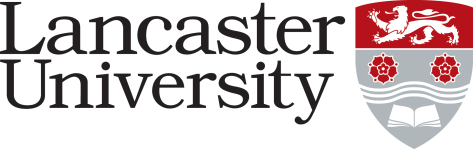 Post-Award AdministratorVacancy Reference: 0491-24 Application Form – assessed against the application form, curriculum vitae and letter of support. Applicants will not be asked to answer a specific supporting statement. Normally used to evaluate factual evidence eg award of a qualification. Will be “scored” as part of the shortlisting process.  Supporting Statements - applicants are asked to provide a statement to demonstrate how they meet the criteria. The response will be “scored” as part of the shortlisting process. Interview – assessed during the interview process by either competency based interview questions, tests, presentation etc.CriteriaEssential/ DesirableApplication Form / Supporting Statements/ Interview Experience in an administrative role providing excellent customer service to a diverse range of customersEssentialSupporting Statements / InterviewExcellent numerical skills; with a relevant qualification or equivalent experience in financial accountingEssentialApplication Form / InterviewExcellent oral and written communication skills with a demonstrated ability to communicate in a professional manner with a diverse range of people EssentialApplication Form / InterviewDemonstrated ability to work to a high level of accuracy and provide attention to detail in a busy working environmentEssentialSupporting Statements / InterviewExperience of using financial accounting systems and Excel to monitor and report on income and expenditureEssentialSupporting Statements / InterviewDemonstrated ability as self-motivated, initiative taking individual with the ability to plan own workload, delivering to competing deadlines when working in a pressured environmentEssentialSupporting Statements  / InterviewDemonstrated ability to build successful working relationships and to work as a cooperative team member with flexibility to adapt to changing environmentsEssentialSupporting Statements  / InterviewCommitment to on-going personal development and training including a desire to further skills in financial accountingEssentialInterviewExperience of dealing with research grants or contractsDesirableApplication Form / InterviewExperience of delivering training through one-to-one sessions, workshops or other training/briefing eventsDesirableInterviewExperience of using electronic submission systems, such as JeS DesirableInterview